 				Приложение №2 к Регламенту                                                                                                                                                  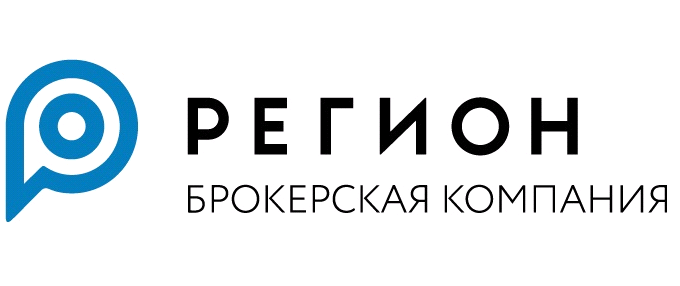 Заявление юридического лица о признании квалифицированным инвесторомНаименование _________________________________________________ (далее – Заявитель)ИНН _____________  Рег.номер (для иностранных юридических лиц)__________________Настоящим просим ООО «БК РЕГИОН» признать Заявителя квалифицированным инвестором в отношении: Любых видов ценных бумаг, и (или) иных финансовых инструментов, предназначенных для квалифицированных инвесторов. Следующих видов ценных бумаг, и (или) иных финансовых инструментов, предназначенных для квалифицированных инвесторов: ____________________________________________________________________________ _______________________________________________________________________ .На дату подачи настоящего заявления Заявитель соответствует следующим требованиям Регламента признания лиц квалифицированными инвесторами ООО «БК РЕГИОН» (далее – Регламент):  имеет собственный капитал не менее 200 миллионов рублей;  совершал сделки с ценными бумагами и (или) заключал договоры, являющиеся производными финансовыми инструментами, за последние четыре квартала в среднем не реже пяти раз в квартал, но не реже одного раза в месяц, совокупная цена которых составляла не менее 50 миллионов рублей; имеет оборот (выручку) от реализации товаров (работ, услуг) по данным бухгалтерской отчетности (национальных стандартов или правил ведения учета и составления отчетности для иностранного юридического лица) за последний отчетный год не менее 2 миллиардов рублей. имеет сумму активов по данным бухгалтерского учета (национальных стандартов или правил ведения учета и составления отчетности для иностранного юридического лица) за последний отчетный год не менее 2 миллиардов рублей;В подтверждение соответствия требованиям Регламента представлены следующие документы (в виде заверенных копий или оригиналов): бухгалтерская отчетность за последний отчетный год с предоставлением подтверждения приема отчетности соответствующим налоговым органом (для иностранных юридических лиц с приложением аудиторского заключения); промежуточная бухгалтерская отчетность на последнюю официальную отчетную дату; расчет собственного капитала, произведенный на основании данных бухгалтерской отчетности за последний отчетный период; расчет чистых активов, заверенный аудитором (для иностранных юридических лиц);  отчёты российского брокера за последние 4 квартала;  отчеты российского доверительного управляющего, за последние 4 квартала; отчёты иностранных организаций, которые в соответствии с их личным законом вправе осуществлять брокерскую деятельность (деятельность по управлению активами) за последние 4 квартала; договоры купли-продажи ценных бумаг, заключенные Заявителем за последние 4 квартала с приложением документов, подтверждающих исполнение обязательств по сделкам; документ, подтверждающий полномочия представителя юридического лица; иные документы: ____________________________________________________________Документы, изначально составленные на иностранном языке, должны быть предоставлены с приложением нотариально удостоверенного перевода на русский язык. Компания вправе, но не обязана, по своему усмотрению принять документы, составленные на используемом на финансовом рынке иностранном языке, без перевода на русский язык. В любом случае Компания вправе по своему усмотрению требовать предоставить нотариально удостоверенный перевод документов, составленных на любом иностранном языке.Документы, выданные компетентными органами иностранных государств, принимаются Компанией в случае их легализации. Под легализацией подразумевается заверение вышеуказанных документов Консульством (консульским отделом Посольства РФ, расположенным в государстве происхождения документа) или приложение к документу апостиля уполномоченной на то организацией государства происхождения документа. Указанные документы могут быть представлены без их легализации в случаях, предусмотренных международными договорами Российской Федерации.Заявитель осведомлен о повышенных рисках, связанных с финансовыми инструментами, об ограничениях, установленных законодательством Российской Федерации в отношении финансовых инструментов, предназначенных для квалифицированных инвесторов, и особенностях оказания услуг квалифицированным инвесторам.Заявитель обязуется незамедлительно предоставлять по запросу ООО «БК РЕГИОН» информацию и документы, подтверждающие соответствие требованиям, соблюдение которых необходимо для признания лица квалифицированным инвестором, а также незамедлительно уведомлять Компанию в случае изменения данных Заявителя или его уполномоченного представителя. Заявитель подтверждает полноту и достоверность информации, содержащейся в данном заявлении и предоставленных документах.Дата: «____»___________ 20__годаПодпись :_______________________              ФИО:_______________________________ Основание полномочий:         Заполняется сотрудниками ООО «БК РЕГИОН»:Дата приема документов: «____»_____________ 20___ годаПодпись:____________________/_____________________                                 (подпись)                 (ФИО)